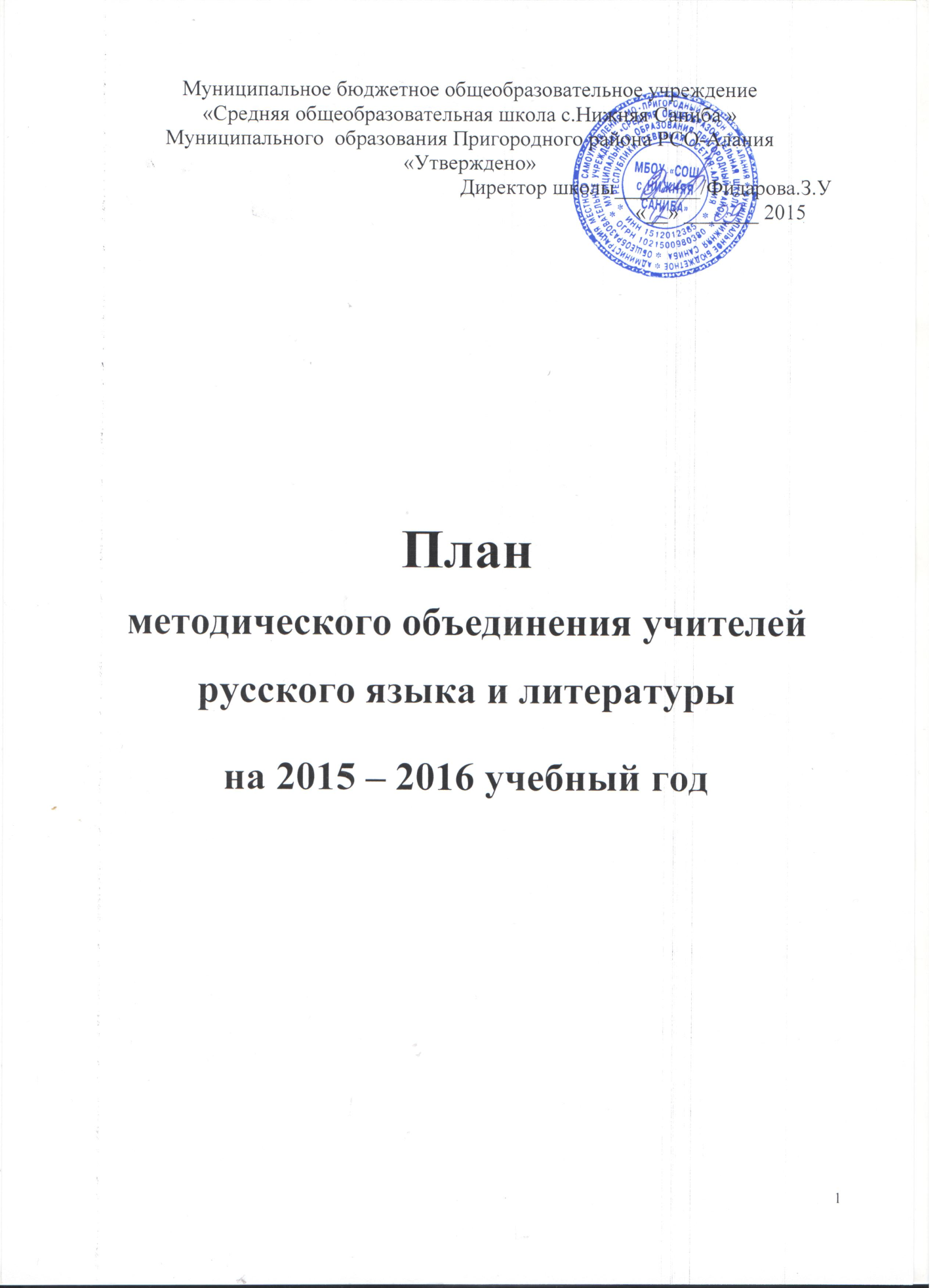 Тема МО учителей русского языка и литературы на 2015-2016 учебный год -«Современные подходы к организации обучения русскому языку и литературе в условиях перехода на федеральные государственные образовательные стандарты второго поколения».Цель методической работы: модернизация профессиональных знаний и умений педагогов, расширение пространства педагогического творчества, повышение качества профессиональной педагогической деятельности на основе участия во внутришкольной, муниципальной  и республиканской системе методических мероприятий и посредством самообразования в области методики преподавания русского языка и литературы.Методическую деятельность с учителями-словесниками рекомендуется планировать на основе диагностики интересов учителей, их профессиональных запросов и затруднений и осуществлять по следующим направлениям:-модернизация и углубление предметных знаний и умений педагогов;- совершенствование педагогического мастерства учителя, формирование его творческого потенциала;- подготовка педагогов к аттестации как одному из важных, эффективных направлений повышения профессионального мастерства педагога.На заседаниях методических объединений учителей русского языка и литературы целесообразно обсудить следующие вопросы:- моделирование современного урока русского языка и литературы на основе сочетания различных методов обучения и самостоятельной работы учащихся;- система работы учителя по развитию языковых и коммуникативных умений и навыков учащихся;- требования стандартов нового поколения к содержанию языкового и литературного образования;- изучение наиболее сложных тем курсов русского языка и литературы;- культурологический подход к изучению русского языка и литературы;- организация учебно-познавательной деятельности учащихся на учебных занятиях по русскому языку и литературе;- контрольно-оценочная деятельность учителя русского языка и литературы как фактор повышения качества образования по предмету; - нестандартные технологии, стимулирующие активность учащихся на уроках, раскрывающие творческий потенциал личности ребёнка;- методические приёмы создания условий для развития креативности детей;- обучающие и развивающие возможности дидактического материала;- практическая направленность урока русского языка и литературы;- совершенствование структуры современного урока русского языка и литературы, поиск путей и средств достижения оптимального усвоения знаний;- коррекция деятельности учителей с учётом дифференциации подачи материала;- воспитание нравственности на уроках русского языка и литературы;- работа с текстом на уроках русского языка и литературы в рамках подготовки учащихся к ЕГЭ и ОГЭ.Заседание №1 (август)Обсуждение рабочих программ по русскому языку и литературе на 2015–2016 учебный год. Нормативно-правовое и учебно-методическое обеспечение преподавания русского языка и литературы: стандарты, нормы оценок, требования к ведению тетрадей.Обсуждение и утверждение плана методического объединения учителей русского языка и литературы  на 2015-2016 учебный год.Анализ итоговой аттестации по русскому языку и литературе в форме ЕГЭ и ОГЭ за прошедший учебный год.Организация и проведение школьного этапа Всероссийского конкурса сочинений (знакомство с Положением Конкурса, определение состава оргкомитета и жюри).Заседание № 2 (сентябрь)Применение здоровьесберегающих и образовательных технологий – залог успешного повторения в начале года. Проведение и анализ входных контрольных работ.Обсуждение системы работы со слабоуспевающими учащимися.Преемственность в обучении русскому языку и литературе: взаимопосещение уроков в 5, 10 классах.Обсуждение методических тем по самообразованию на учебный год. Определение сроков  отчетов по самообразованию. Особенности преподавания русского языка и литературы в условиях обновления образования, подготовки к стандартам: моделирование современного урока и его анализ.Подготовка учащихся 11 классов к написанию итогового сочинения.Заседание №3 (ноябрь)Организация подготовки учащихся выпускных классов к ОГЭ и ЕГЭ по русскому языку и литературеОбсуждение подготовки и проведения школьных и районных олимпиад по  русскому языку и литературе. Анализ итогов проведения школьного этапа олимпиады по русскому языку и литературе.Использование современных инновационных технологий в обучении русскому языку и литературе.Составление плана проведения Предметной недели.Специфика изучения литературы в старших классах:формирование ценностных представлений на уроках литературы (подготовка к итоговому сочинению).Участие во Всероссийской олимпиаде по русскому языку «Русский медвежонок».Заседание №4 (январь)Проектная деятельность на уроках русского языка и литературы в 5 классах. Взаимодействие с учащимися в ходе работы над проектом.Контроль за  соблюдением единого орфографического режима в рабочих  тетрадях.  Взаимопроверка тетрадей учащихся по параллелям.3. Деятельность учителя по формированию и совершенствованию речи учащихся. Взаимопосещение уроков, индивидуальных занятий, консультаций по предмету.Оформление стендов к экзаменам (9,11 классы).Заседание №4 (март)Формирование положительной учебной мотивации на уроках русского языка и литературы (обмен опытом).Школьный мониторинг: срез знаний  (согласно графику  внутришкольного контроля). Выполнение стандарта образования по предмету.Анализ результатов репетиционных экзаменационных работ по русскому языку в 9, 11-х классахИндивидуальная работа с учащимися как одно из условий успешного обеспечения личностно-ориентированного обучения учащихся.Заседание №6 (май)Анализ итогов проверки и выполнения обязательного минимума письменных контрольных работ по русскому языку и литературе.Подведение итогов работы методического объединения за 2015-2016 учебный год. Отчёты о работе по индивидуальным методическим темам.Итоги учебного года. Успеваемость и качество обучения учителей русского языка и литературы.Итоговая аттестация: а) переводные классы (5-8, 10); б) выпускные классы (9, 11 классы). Работа между заседаниями методического объединения учителей русского языка и литературыможет быть организована в различных формах:Мониторинговая и диагностическая деятельность:1. Анализ взаимопосещений уроков.2. Анализ итоговой аттестации в форме ЕГЭ и ОГЭ в 11-х и 9-х классах.3. Анализ результатов административных контрольных работ.4.Анализ результатов участия в школьном, муниципальном и республиканском этапах Всероссийской олимпиады школьников по русскому языку и литературе.5. Анализ результатов взаимопроверки тетрадей по параллелям.6. Анализ динамики успеваемости учащихся по русскому языку и литературе во всех классах.7. Формирование умения анализировать свою педагогическую деятельность в рамках самообразования и аттестации.8.Работа по совершенствованию базы кабинетов.Консультационная и информационная деятельность: 1. Консультации по вопросам составления календарно-тематического планирования.2. Консультации по вопросу организации и проведения школьного этапа олимпиады.3. Консультации по вопросам нормативно-правового и учебно-методического обеспечения преподавания русского языка и литературы.4. Консультации по вопросу организации современного урока.5. Обзор новинок методической литературы.